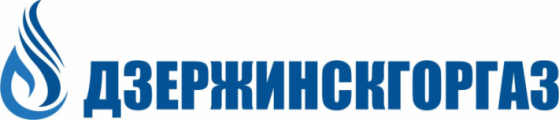 Общество с ограниченной ответственностью                                                    606016, Россия, Нижегородская область,г. Дзержинск, ул. Студенческая, д. 20Тел.  (8313) 31-00-00, 25-36-66УВЕДОМЛЕНИЕв Ваших домовладенияхв июне  2021г. будет производиться плановое техническое обслуживание внутридомового газового оборудования (ВДГО), согласно договора, заключенного с ООО «Дзержинскгоргаз». Просьба обеспечить доступ в домовладения работникам газовой службы.В случае невозможности нахождения дома в указанный период Вы можете позвонить по тел. 31-00-00 для согласования ДОПОЛНИТЕЛЬНОГО  ВРЕМЕНИ.Смолино1 Мая57июньСмолино1 Мая36июньСмолино1 Мая43июньСмолино1 Мая48июньСмолино1 Мая27июньСмолино1 Мая55июньСмолино1 Мая41июньСмолино1 Мая53июньСмолино1 Мая44июньСмолино1 Мая28июньСмолино1 Мая47июньСмолино1 Мая49июньСмолино1 Мая42июньСмолино1 Мая35июньСмолино1 Мая37июньСмолино1 Мая24июньДубкиПриозерная2июньДубкиПриозерная8июньДубкиПриозерная1июньДубкиНовая13июньДубкиНовая8июньДубкиПриозерная6июньДубкиПриозерная7июньДубкиНовая7июньДубкиМопра 73июньДубкиМопра 44июньДубкиНовая12июньДубкиПриозерная3июньДубкиНовая35июньДубкиНовая43АиюньДубкиНовая4июньДубкиМопра 32июньДубкиДачная20июньДубкиЛуговая24июньДубкиНовая47июньДубкиМира11июньДубкиМопра 53июньДубкиМира2июньДубкиМопра 20июньДубкиМопра 27июньДубкиЛуговая16июньДубкиНовая1июньДубкиДачная11июньДубкиДачная9июньДубкиНовая5июньДубкиНовая3июньДубкиНовая44июньДубкиДачная7июньДубкиМира23июньДубкимассив №11уч 1июньДубкиМира25АиюньДубкиЛуговая22июньДубкиМопра 17июньДубкиМопра 37июньДубкиНовая28июньКрасная Горка д.ЧернухаКрасная Горка д.Чернуха15июньКрасная Горка д.ЧернухаКрасная Горка д.Чернуха38июньКрасная Горка д.ЧернухаКрасная Горка д.Чернуха57июньКрасная Горка  Ленина41(1)июньКрасная Горка  Ленина41(3)июньКрасная Горка  Ленина41(2)июньКрасная Горка  Ленина43(2)июньКрасная Горка  Ленина43-4(1)июньКрасная Горка  Ленина43(1)июньКрасная Горка  Ленина43(3)июньКрасная Горка  Ленина42(4)июньКрасная Горка  Новоселов30(4)июньКрасная Горка  Ленина44(7)июньКрасная Горка  Ленина44(3)июньКрасная Горка  Ленина44(4)июньКрасная Горка  Ленина44(6)июньКрасная Горка  Ленина44(8)июньКрасная Горка  Полевая10А(4)июньКрасная Горка  Полевая4А(4)июньКрасная Горка  Ленина42(1)июньКрасная Горка  Кооперативная4июньКрасная Горка  Новоселов34(3)июньКрасная Горка  Чапаева17июньКрасная Горка  Кооперативная22июньКрасная Горка  Новоселов49июньКрасная Горка  Горького75июньКрасная Горка  Полевая42июньКрасная Горка  Новоселов47июньКрасная Горка  Новоселов48июньКрасная Горка  Новоселов37июньКрасная Горка  Новоселов38июньКрасная Горка  Новоселов36июньКрасная Горка  Ленина35(2)июньКрасная Горка  Полевая48июньКрасная Горка  Новоселов2июньКрасная Горка п.ЩелкановоЮганецкая33июньКрасная Горка п.ЩелкановоОктябрьская25июньКрасная Горка п.ЩелкановоЮганецкая44июньКрасная Горка п.Щелкановопер. Школьный2июньКрасная Горка п.ЩелкановоМолодежная7июньКрасная Горка п.ЩелкановоС.Разина19июньКрасная Горка п.ЩелкановоЦентральная50июньКрасная Горка п.ЩелкановоЦентральная16июньКрасная Горка п.ЩелкановоСеверная 52июньКрасная Горка п.ЩелкановоОктябрьская29июньКрасная Горка п.ЩелкановоСеверная13июньКрасная Горка п.ЩелкановоОктябрьская23июньКрасная Горка п.ЩелкановоЦентральная24июньКрасная Горка п.ЩелкановоСоветская37июньКрасная Горка п.ЩелкановоС.Разина17июньКрасная Горка п.ЩелкановоС.Разина2 (1)июньКрасная Горка п.ЩелкановоОктябрьская39июньКрасная Горка п.ЩелкановоЛагерная2июньКрасная Горка п.ЩелкановоС.Разина8июньКрасная Горка п.ЩелкановоЛагерная6июньКрасная Горка п.Щелкановопер. Школьный4июньКрасная Горка п.ЩелкановоОктябрьская28июньКрасная Горка п.ЩелкановоСеверная14июньКрасная Горка п.ЩелкановоЛагерная25июньКрасная Горка п.ЩелкановоСоветская 39июньКрасная Горка п.ЩелкановоСеверная6июньКрасная Горка п.ЩелкановоЦентральная37июньКрасная Горка п.ЩелкановоЦентральная38июньКрасная Горка п.ЩелкановоСоветская17июньКрасная Горка п.ЩелкановоСоветская31июньКрасная Горка п.ЩелкановоС.Разина21июньКрасная Горка п.ЩелкановоС.Разина27июньКрасная Горка п.ЩелкановоЦентральная2июньКрасная Горка п.ЩелкановоОктябрьская22июньКрасная Горка п.ЩелкановоЦентральная42июньКрасная Горка п.ЩелкановоСеверная10июньКрасная Горка п.ЩелкановоС.Разина16июньКрасная Горка п.ЩелкановоС.Разина2(2)июньКрасная Горка п.ЩелкановоЦентральная29июньКрасная Горка п.ЩелкановоСеверная34июньКрасная Горка п.ЩелкановоС.Разина22июньКрасная Горка п.ЩелкановоОктябрьская7июньКрасная Горка п.Щелкановопер.Октябрьский2АиюньКрасная Горка п.ЩелкановоС.Разина14июньКрасная Горка п.ЩелкановоЦентральная32июньКрасная Горка п.ЩелкановоЦентральная5 "А"июньКрасная Горка п.ЩелкановоСоветская 40июньКрасная Горка п.ЩелкановоМолодежная9июньКрасная Горка п.ЩелкановоОктябрьская38июньКрасная Горка п.ЩелкановоКирова12июньКрасная Горка п.ЩелкановоСоветская27июньКрасная Горка п.ЩелкановоОктябрьская8июньКрасная Горка п.ЩелкановоСеверная4июньКрасная Горка п.ЩелкановоКирова9июньКрасная Горка п.ЩелкановоСоветская1июньКрасная Горка п.ЩелкановоС.Разина3июньКрасная Горка п.ЩелкановоЦентральная10июньКрасная Горка п.ЩелкановоЦентральная13июньКрасная Горка п.ЩелкановоС.Разина30июньКрасная Горка п.ЩелкановоСеверная1 (3)июньКрасная Горка п.ЩелкановоСеверная1(5)июньКрасная Горка п.ЩелкановоКирова15июньКрасная Горка п.ЩелкановоПолевая-214июньКрасная Горка п.ЩелкановоЦентральная47июньКрасная Горка п.ЩелкановоСоветская2июньКрасная Горка п.ЩелкановоМолодежная5июньКрасная Горка п.ЩелкановоЦентральная36июньКрасная Горка п.ЩелкановоПолевая-217июньКрасная Горка п.ЩелкановоЛагерная24июньКрасная Горка п.ЩелкановоЛагерная10июньКрасная Горка п.ЩелкановоЦентральная65июньКрасная Горка п.ЩелкановоЮганецкая18июньКрасная Горка п.ЩелкановоКирова16июньКрасная Горка п.ЩелкановоЦентральная26июньКрасная Горка п.ЩелкановоСеверная35июньКрасная Горка п.ЩелкановоЮганецкая2июньКрасная Горка п.ЩелкановоЮганецкая36июньКрасная Горка п.ЩелкановоЮганецкая42июньКрасная Горка п.ЩелкановоСоветская29июньКрасная Горка п.ЩелкановоСеверная5июньКрасная Горка п.ЩелкановоСоветская21июньКрасная Горка п.ЩелкановоЦентральная14июньКрасная Горка п.ЩелкановоСеверная45июньКрасная Горка п.ЩелкановоМолодежная4июньКрасная Горка п.ЩелкановоМолодежная3июньКрасная Горка п.ЩелкановоСоветская35июньКрасная Горка п.ЩелкановоЦентральная62июньКрасная Горка п.ЩелкановоСеверная17июньКрасная Горка п.ЩелкановоСтепана Разина12июньКрасная Горка п.ЩелкановоСеверная26июньКрасная Горка п.ЩелкановоСоветская7июньКрасная Горка Старая Сейма75июньКрасная Горка Старая СеймаСолнечная31июньКрасная Горка п.ПролетарскийСеверная40июньКрасная Горка п.ПролетарскийЛенина26июньОхлопковоНабережная22июньОхлопковоКалининская29июньОхлопковоНабережная14июньОхлопковоНабережная26июньКрасная Горка п.Голышево70 лет Победы7июньКрасная Горка п.Голышево70 лет Победы8июньКрасная Горка п.Голышево70 лет Победы5июньКрасная Горка п.Голышево70 лет Победы2июньКрасная Горка п.Голышево70 лет Победы4июньКрасная Горка п.Голышево70 лет Победы31июньКрасная Горка п.Голышево70 лет Победы30июньКрасная Горка п.Голышево70 лет Победы33июньКрасная Горка п.Голышево70 лет Победы23июньКрасная Горка п.Голышево70 лет Победы27июньКрасная Горка п.ГолышевоРябиновая50июньКрасная Горка п.ГолышевоИльинская8июньКрасная Горка п.Голышево70 лет Победы9июньКрасная Горка п.Голышево70 лет Победы18июньКрасная Горка п.ГолышевоПролетарская24июньКрасная Горка п.ГолышевоЧапаева34июнь